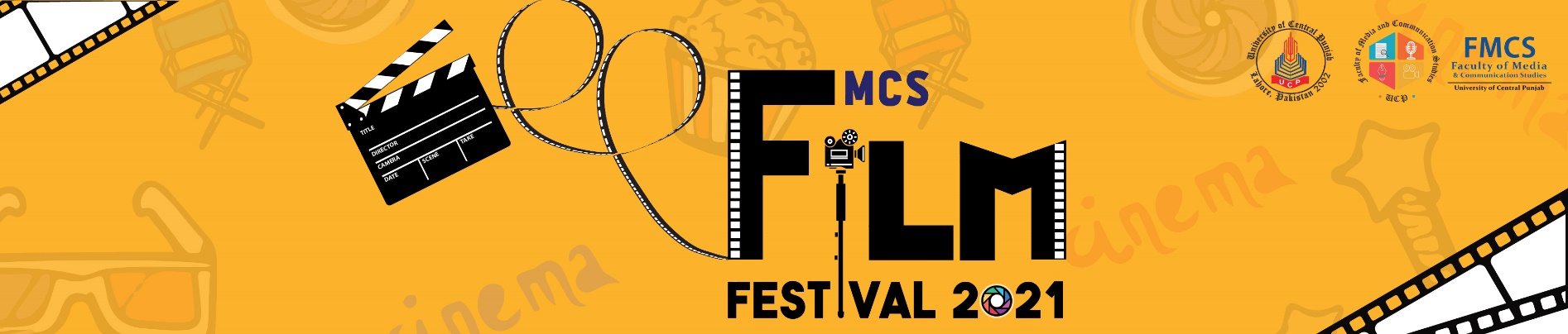 HOW TO SUBMITEmail film, applicant and film’s submission details at fmcs.film.festival@ucp.edu.pk Account No.0110544055075IBAN: PK28AIIN0000110544055075Branch Code: 0303Account Title: University of Central PunjabBank: Al Baraka Bank (Pakistan) Limited.  Johar Town, LahoreREQUIRED APPLICANT DETAILS:Name: Contact: City:Google Drive link: (make sure the rights for the file is open to access) Proof of payment(Bank receipt/online payment screenshot)REQUIRED DETAILS OF FILM:Title of Film: ___________________________Team members:Name: ___________Role in film: _________________Type of film: (Mention the categories i.e. Short Film, Documentary or Music VideoFilm Running time: (mention the minutes) 